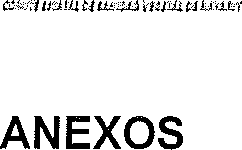 ANEXO 8ESPECIFICACIONES TÉCNICAS, ECONÓMICAS Y DE ENTREGA DEL BIEN.Descripción del bien: FLUPYRADIFURONE6 Fecha de entrega: para las partidas no. 1: el 17 de noviembre de 2023, en horario de 08:30a 15:00 horas.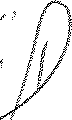 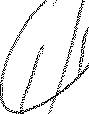 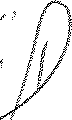 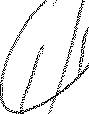 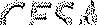 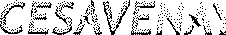 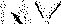 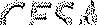 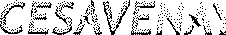 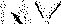 6 Lugar de entrega: Instalaciones del Comité Estatal de Sanidad Vegetal de Nayarit, ubicado en Calle Av. de la Cultura No. 54, Col. Los Fresnos, Tepic, Nayarit. Las maniobras de descarga son por cuenta del proveedor en la bodega del licitante.4 Condiciones de pago:Para las partidas referentes a insumos o adquisición de bienes el pago será en un periodo que no rebase los 30 días naturales a la entrega de éstos.Tipo de moneda: pesos mexicanos M.N.Forma de pago: cheque nominativo o transferencia bancaria electrónica.AtentamenteNOMBRE Y FIRMAPERSONA FÍSICA O DEL O DE LA REPRESENTANTE LEGAL DE LA EMPRESAANEXO 2 PROPUESTA ECONÓMICA(Deberá requisitarse en papel membretado de la empresa)Tepic, Nayarit, a	de	de 2023. (Fecha de firma de presentación de proposiciones)IMPORTE TOTAL CON LETRA (PESOS 00/100 M.N.) ANTES DE LA APLICACIÓN DEL IMPUESTO APLICABLE.Que los precios de su oferta serán fijos y firmes hasta la entrega total de los bienes.Fecha y Iugar de la entrega de los bienes.De ser el caso, el licitante deberá manifestar por escrito los descuentos que esté en posibilidad de otorgar a la institución.Condiciones de entrega CONFORME ANEXO 1.Vigencia de la propuesta 30 días hábiles.Los precios son vigentes en el momento de la apertura de las propuestas y firmes e incondicionados, durante la vigencia del contrato.AtentamenteNOMBRE Y FIRMAPERSONA FÍSICA O DEL O DE LA REPRESENTANTE LEGAL DE LA EMPRESAANEXO 3CONTRATO PARA LA ADQUISICIÓN DE BIENES O SERVICIOS QUE CELEBRAN POR UNA PARTE, EL (NOMBRE DE LA INSTANCIA EJECUTORA), QUIEN SE DENOMINARÁ "EL COMITE”, REPRESENTADO POR EL C. 	 EN SU CARACTER DE PRESIDENTE Y POR LA OTRA PARTE, LA EMPRESAREPRESENTADA	POR	EL/LAC.	, A QUIEN EN LO SUCESIVO SE LE DENOMINARÁ COMO “EL PROVEEDOR" Y EN SU CONJUNTO SE DENOMINARÁN “LAS PARTES", QUIENES SE COMPROMETEN AL TENOR DE LAS SIGUIENTES:DECLARACIONESDE “EL COMITÉ”:Que es un Organismo Auxiliar en materia de	, debidamente constituido conforme a las leyes mexicanas y bajo la denominación de (Nombre del Organismo Auxiliar), lo cual acredita con su escritura constitutiva y sus modificaciones número 	 otorgada ante la fe del Notario Público    		 número              en   la   Ciudad   de	Estado de 	 Inscrita en el Registro Público de la Propiedad y del Comercio de la entidad teniendo por objeto la  	Que el C.		, es Presidente del (Nombre del Orqanismo Auxiliar), quien cuenta con las facultades necesarias para suscribir el presente contrato de conformidad con su (Reglamento, Estatutos o lo oue le aplique); así mismo, cuenta con el Registro Número	otorgado por la Dirección General de  	Que	tiene	establecido	su	domicilio	legal	en 	, mismo que señala para los fines y efectos legales del presente contrato. Sin perjuicio de que cambie éste y lo dé a conocer a “EL PROVEEDOR" en su oportunidad.Que se encuentra inscrito en el Registro Federal de Contribuyentes con la claveQue la adjudicación del presente contrato se realizó mediante (Adjudicación directa, Invitación a cuando menos tres personas o la Licitación Pública, según sea el caso) iniciada       según       convocatoria       de       fecha		, con No.	, para la adquisición de	en observancia a lo dispuesto en los artículos 134 de la Constitución Política de los Estados Unidos Mexicanos, Lineamientos Técnicos Específicos para la Operación de los Componentes de Vigilancia Epidemiológica de Plagas y Enfermedades Fitozoosanitarias, CAMPANAS Fitozoosanitarias e Inocuidad Agroalimentaria, Acuícola y Pesquera .      Que para cubrir las erogaciones que se deriven del presente contrato, se cuenta disponibilidad presupuestal del Comité   	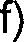 Que designa como responsable de administrar y vigilar el cumplimiento de las obligaciones en el presente contrato al C.  	DE “EL PROVEEDOR”:(Aplica para personas físicas) Que es una persona física, dedicada al objeto de este contrato, debidamente identificada con número de credencial para votar 	otorgada por el Instituto Nacional Electoral(Aplica para personas morales) Que es una empresa, dedicada al objeto de este contrato, debidamente constituida y existente conforme a las leyes de la República Mexicana segÚn consta en la escritura constitutiva número		otorgada ante la fe del Notario Público		número       en la ciudad de	Estado de		, Inscrita en el Registro Público de la Propiedad y del Comercio de la entidad.Que	tiene	establecido	su	domicilio	en 	, que señala para todos los fines y efectos legales de este contrato.Que se encuentra inscrito en el Registro Federal de Contribuyentes con la clave	y al corriente en sus declaraciones fiscales.(Aplica para persona moral) Que el C.  						 acredita su personalidad como representante legal de “EL PROVEEDOR”, según consta	en	el	Poder	Notarial	contenido	en	la	escritura	pública 		, manifestando bajo protesta de decir verdad, que a la fecha no le ha sido modificada o revocada el poder con que se ostenta.Que tiene capacidad jurídica para contratar y reúne las condiciones técnicas y económicas para obligarse a la entrega objeto de esta contrató y que dispone de la organización y elementos suficientes para ello.Que conoce plenamente las necesidades y características del servicio que se requiere, ya que ha considerado todos los factores que intervienen en su ejecución, por lo que manifiesta que dispone de elementos suficientes para contratar y obligarse en los términos del presente instrumento, y que para su cumplimiento y ejecución cuenta con los recursos técnicos, económicos y humanos necesarios, teniendo la experiencia y capacidad requerida.Que manifiesta no encontrarse en ninguno de los supuestos que se establece en el2.2.1	inciso	C)	apartado	a)	de	las	Bases	de	Licitación	Pública	No.DE “LAS PARTES”:Que es voluntad de las partes celebrar el presente contrato y obligarse, sujetándose al contenido de las siguientes:CLÁUSULAS: PRIMERA. OBJETO DEL CONTRATO“EL COMITÉ” se obliga a adquirir/contratar de “EL PROVEEDOR” el (BIEN O SERVICIO), para operar el Programa PROYECTO O PROGRAMAS cuyas características, especificaciones y cantidades se describen en el ANEXO 1 del presente contrato.SEGUNDA. IMPORTE DEL CONTRATO“EL COMITÉ” se obliga a pagar a “EL PROVEEDOR” un importe total de $ XXX.XX M.N. (CANTIDAD CON NÜMERO Y LETRA mismo que incluye el (I.V.A. o el impuesto que le corresponda) contando con el presupuesto suficiente para cubrir el pago por o el (BIEN O SERVICIO), objeto del presente instrumento jurídico.Las partes convienen que el presente contrato, se celebra bajo la modalidad de preciosfijos.El pago se efectuará vía transferencia electrónica de fondos a la cuenta bancaria número 	   Banco	a nombre de	, con clabeinterbancaria   	TERCERA. CONDICIONES Y FORMA DE PAGO“EL COMITÉ” pagará a “EL PROVEEDOR” el monto de los bienes/servicios entregados y aceptados de acuerdo con las condiciones establecidas en este contrato, a los días naturales de la fecha y aceptación del original del comprobante fiscal, acompañada con la documentación 1 soporte que proceda y del acuse de recibo correspondiente conteniendo: el sello del área receptora de los bienes, fecha de recepción, así como el nombre y firma del personal facultado para estos efectos.Por tal motivo, se hace de su conocimiento que la presentación impresa y comprobante fiscal electrónico (archivos PDF y xlm) deberá ser enviada al siguiente correo electrónico:Una vez realizado el pago a “EL PROVEEDOR”, tendrá	hábiles para solicitar aclaraciones sobre cualquier aspecto del mismo; transcurrido dicho plazo sin que se presente reclamación alguna se considerará definitivamente aceptado y sin derecho a ulterior reclamación.CUARTA. PLAZO, LUGAR Y CONDICIONES DE ENTREGADe común acuerdo, “LAS PARTES” manifiestan que la entrega del producto/prestación de servicio, objeto del presente contrato, se llevará a efecto, por así convenir a “EL COMITE”, por las cantidades y en las direcciones señaladas en el siguiente cuadro:Los gastos de transportación de los bienes, las maniobras de carga y descarga en el andén del Iugar de entrega, así como el aseguramiento de los mismos, serán a cargo de “EL PROVEEDOR”, hasta que estos sean recibidos de conformidad a lo convenido por “LAS PARTES” y a entera satisfacción de “EL COMITÉ”.“EL PROVEEDOR” se obliga a entregar los bienes objeto del presente contrato, en un plazo de       días naturales contados a partir del día natural siguiente de la fecha de firma de este contrato, plazo que terminará el      de	de	; salvo que el mismo coincida con un día inhábil, en cuyo caso la fecha de entrega se correrá hasta el siguiente día hábil sin dar Iugar a la aplicación de penas convencionales.1 Los comprobantes de pago deberán contener lo estipulado en los articulos 29 fracción V y 29-A, del Código Fiscal de la Federación, ya que es obligación de todo contribuyente (persona fisica o moral que cuente con comprobantes fiscales digitales (C.F.D.).La responsabilidad de la transportación de los bienes objeto del presente contrato, así como la integridad de los mismos hasta su recepción formal por parte del (Contratante, departamento administrativo), será a cargo de “EL PROVEEDOR”, quien pagará por su cuenta y orden las primas de seguro contra robo e,incendio de los bienes, mientras éstas no sean recibidas en el almacén del “EL COMITE” o en los domicilios que indique las mismas.QUINTA. VERIFICACIÓN DE LAS ESPECIFICACIONES Y ACEPTACIÓN DE LOSBIENES“EL COMITÉ” sólo recibirá o aceptará los bienes materia del presente contrato, previa verificación de las especificaciones requeridas, y acordadas. En tal virtud, “EL PROVEEDOR”, manifiesta expresamente su conformidad de que hasta en tanto no se cumpla con la verificación de especificaciones y aceptación de los bienes objeto de este contrato, no se tendrán por aceptados o recibidos por parte de “EL COMITE”.SEXTA. RESPONSABILIDAD Y REPOSICIÓN DE BIENESPrevio a la reclamación de la garantía en términos de la cláusula novena “EL COMITÉ” podrá exigir a “EL PROVEEDOR” dentro de los	dias hábiles siguientes en que se haya percatado del vicio oculto o problemas de calidad, solicitará directamente a “EL PROVEEDOR” la reposición de los bienes necesarios, en un plazo que no excederá dehábiles contados a partir de la fecha de su notificación; sin que las sustituciones impliquen su modificación, lo que “EL PROVEEDOR” deberá realizar por su cuenta sin que tenga derecho a retribución por tal concepto.SÉPTIMA. TRANSFERENCIA DE DERECHOSEn ningún caso los derechos y obligaciones derivadas de este contrato, podrán ser transferidos total o parcialmente en favor de otras personas físicas o morales distintas de aquellas a la que se hubiera adjudicado el contrato.OCTAVA. PENAS CONVENCIONALES Y DEDUCCIONESEn caso de atraso en el cumplimiento de la prestación de la entrega de los bienes objeto del presente contrato, “EL PROVEEDOR/LA PROVEEDORA” queda obligado a pagar por concepto de pena convencional, el 2% sobre el valor total de los bienes y/o servicios no entregados o servicios no prestados a razón, por cada día natural de atraso, hasta su cumplimiento a entera satisfacción de “EL COMITE”, procediendo este último a efectuar el descuento directo del entero de la facturación que deba cubrir durante el mes en que ocurra la falta, debiendo entregar “EL PROVEEDOR” una nota de crédito que se aplicará en la facturación correspondiente. Cuando el monto total de aplicación de las penas convencionales rebase el 10% del valor total del presente contrato, “EL COMITÉ” podrá iniciar el procedimiento de rescisión del contrato, que estime pertinente; el pago de los bienes	o   servicios   quedará	condicionado,	proporcionalmente,   al   pago	que “EL PROVEEDOR/LA PROVEEDORA” deba efectuar por concepto de penas convencionales.Asimismo, se aplicará por concepto de Deductiva hasta un 4% sobre el monto total de los bienes entregados de manera deficiente por cada día natural, hasta que el proveedor subsane la deficiencia reportada.NOVENA. GARANTÍA“EL PROVEEDORiLA PROVEEDORA” deberá de presentar en los términos de diez días naturales la fianza como forma de garantía a favor de “EL COMITE”.“EL   PROVEEDOR/LA	PROVEEDORA” deberá garantizar el cumplimiento de las obligaciones derivadas del presente contrato por conducto de una Fianza expedida en lostérminos de la Ley Federal de Instituciones de Fianzas debiendo tener las siguientes consideraciones:La fianza deberá tener la vigencia hasta que “EL PROVEEDOR/LA PROVEEDORA” haya cumplido todas sus obligaciones y responsabilidades derivadas de este contrato, por una cantidad equivalente a $	(cantidad con letra) correspondiente al 10% del monto total contratado. Si los bienes o servicios son entregados o prestados antes de los diez días naturales no será aplicada esta garantía.La póliza de fianza deberá contener las siguientes declaraciones expresas de la afianzadora:Que la fianza se otorga en los términos del presente contrato y las bases delicitación.Que la fianza continuará vigente en el caso de que se otorgue prórroga o espera al liado para el cumplimiento de las obligaciones que se afianzan, aunque hayan sido solicitadas o autorizadas extemporáneamente.Que para cancelar la fianza será requisito indispensable la conformidad expresa y por escrito de “EL COMITE”, quien la emitirá solo cuando “EL PROVEEDOR/LA PROVEEDORA” haya cumplido con todas las obligaciones.Que la institución afianzadora renuncia al beneficio contenido en el artículo 119 y acepta expresamente lo preceptuado en los artículos 93, 94 y 118 de la Ley Federal de Instituciones de Seguros y Fianzas vigente.Que “EL COMITÉ” hará efectiva la fianza a partir del incumplimiento de cualquier obligación consignada en todas y cada una de las cláusulas del presente contrato, por la cantidad en dinero que se origine.Que “EL COMITÉ” hará efectiva la fianza en caso de que sea rescindido el contrato celebrado por causas imputables a “EL PROVEEDOR/LA PROVEEDORA”.Si transcurrido el plazo señalado en el primer párrafo “EL PROVEEDOR/LA PROVEEDORA” no hubiere presentado la garantía de cumplimiento respectiva, “EL COMITÉ" no formalizará el presente instrumento.DÉCIMA. VIGENCIAEl presente contrato tendrá una vigencia a partir de   y concluirá el  o hasta haberse agotado el cumplimiento de todas y cada una de las cláusulas que en él se contienen.DÉCIMA PRIMERA. MODIFICACIÓN AL CONTRATO VIGENTE“EL COMITE” podrá dentro de la vigencia del contrato y por necesidades del servicio efectuar cambios en uno o más de los siguientes aspectos:El Iugar de entrega.El plazo de entrega.AI respecto, “EL COMITE” se abstendrá de hacer modificaciones que se refieran a precios, anticipos, pagos progresivos, especificaciones y, en general, cualquier cambio que implique otorgar condiciones más ventajosas a “EL PROVEEDOR/LA PROVEEDORA” comparadas con las establecidas originalmente.En caso de que se genere alguno de estos cambios, previa solicitud de “EL COMITE”, “ELPROVEEDOR/LA PROVEEDORA” presentará las solicitudes de ajuste que se originendentro de los tres días naturales siguientes a la fecha en que reciba la orden de cambio. Estos cambios, deberán formalizarse por escrito.Cualquier otra incidencia que afecte el cumplimiento del contrato deberá ser notificada por escrito a “EL COMITE” para atenderlo, a partir de que se genere la misma y dentro de la vigencia del contrato.En caso de requerir modificación en la cantidad de los bienes o servicios contratados siempre, que el monto total no rebase el 20% de la cantidad convenida originalmente “EL COMITE” lo solicitará a “EL PROVEEDOR/LA PROVEEDORA”, lo cual deberá quedar estipulado mediante escrito y siempre y cuando el contrato se encuentre vigente.DÉCIMA SEGUNDA. TERMINACIÓN ANTICIPADA.“El COMITÉ” podrá dar por terminado anticipadamente este contrato mediante comunicación por escrito con 5 (cinco) días hábiles previos, cuando concurran razones de interés general, o bien, cuando por causas justificadas se extinga la necesidad de requerir el servicio originalmente contratado y se demuestre que de continuar con el cumplimiento de las obligaciones pactadas, se ocasionaría algún daño o perjuicio a “El COMITE”, o se determine la nulidad total o parcial de los actos que dieron origen al contrato, con motivo de la resolución de una inconformidad al respecto. En estos supuestos el “El COMITÉ” reembolsara a “EL PROVEEDOR/LA PROVEEDORA” los gastos no recuperados en que haya incurrido, siempre que estos sean razonables, estén debidamente comprobados y se relacionen directamente con el contrato correspondiente.DÉCIMA TERCERA. RESCISIÓN ADMINISTRATIVA DEL CONTRATO“LAS PARTES” convienen y “EL PROVEEDOR/LA PROVEEDORA” está de acuerdo en que “EL COMITÉ” podrá, en cualquier momento, por causas imputables a “EL PROVEEDOR/LA PROVEEDORA”, rescindir administrativamente el presente contrato cuando este incumpla con cualquiera de las obligaciones estipuladas en el mismo.DÉCIMA CUARTA. PROCEDIMIENTO DE RESCISIÓN ADMINISTRATIVA DEL CONTRATOEl procedimiento se iniciará a partir de que a “EL PROVEEDOR/LA PROVEEDORA” le sea comunicado por escrito el o los incumplimientos en que haya incurrido para que en un término de cinco días hábiles exponga lo que a su derecho convenga y aporte, en su caso, las pruebas que estime pertinentes.Transcurrido el término a que se refiere el párrafo anterior, dfas hábiles resolverá considerando los argumentos y pruebas que hubiera hecho valer a “EL PROVEEDOR/LA PROVEEDORA”.La determinación de dar o no por rescindido el contrato, deberá ser comunicada por escrito a “EL PROVEEDOR/LA PROVEEDORA” dentro de los quince (15) días hábiles siguientes al vencimiento del plazo a que se refiere el primer párrafo o contados a partir del día siguiente de recibida la contestación de “EL PROVEEDOR/LA PROVEEDORA” dentro de dicho plazo.Cuando se rescinda el contrato se formulará el finiquito correspondiente, dentro de los treinta días hábiles siguientes a la fecha en que se notifique la rescisión.Si previamente a la determinación de dar por rescindido administrativamente el presente contrato, “EL PROVEEDOR/LA PROVEEDORA” hiciere entrega, de los bienes, el procedimiento quedará sin efecto, sin perjuicio de que “EL COMITE” pueda aplicar las penas o deducciones establecidas en la cláusula denominada Penas Convencionales y Deducciones.En caso de que “EL COMITÉ” decida no dar por rescindido el contrato establecerá con “EL PROVEEDORiLA PROVEEDORA” otro plazo, que le permita subsanar el incumplimiento de hubiera motivado el inicio del procedimiento.DÉCIMA QUINTA. JURISDICCIÓN Y LEGISLACIÓN APLICABLEPara los efectos de interpretación y cumplimiento del presente contrato, las partes se someten a las leyes, del Estado de	; así como todas aquellas resulten aplicables y a la jurisdicción de los tribunales competentes de la Ciudad de	,	, por lo que renuncian al fuero que por razón de sus domicilios presentes y futuros les correspondan o les llegaren a corresponder.LEÍDO QUE FUE, Y DEBIDAMENTE ENTERADAS DEL ALCANCE Y CONTENIDO LEGAL DE SUS CLÁUSULAS “LAS PARTES” FIRMAN EL PRESENTE CONTRATO EN DOS TANTOS ORIGINALES EN LA CIUDAD DE	, EL DÍA DE 	DEL 2023.POR “EL COMITÉ”NOMBRE PRESIDENTE O REPRESENTANTE(NOMBRE DE LA INSTANCIA EJECUTORA)POR “EL PROVEEDOR/LA PROVEEDORA”NOMBRE PERSONA FÍSICA OREPRESENTANTE LEGAL DE (NOMBRE DE LA PERSONA MORAL]FORMATOS.Formato 1CARTA BAJO PROTESTA DE ESTATUTOS(DEBERÁ REQUISITARSE EN PAPEL MEMBRETADO DE LA EMPRESA)LUGAR,	A	DE	DEL 2023.C. ING. ARMANDO MARÍN LÓPEZPRESIDENTE DEL COMITÉ ESTATAL DE SANIDAD VEGETAL DE NAYARITP R E S E N T E.POR MEDIO DE LA PRESENTE, CON RELACIÓN A LA LICITACIÓN PÚBLICA No. 003/2023 PARA LA ADQUISICIÓN DE FLUPYRADIFURONE, YO (NOMBRE) DECLARO BAJO PROTESTA DE DECIR VERDAD QUE LOS DOCUMENTOS QUE PRESENTO SON LOS ESTATUTOS CON LOS QUE SE RIGE ACTUALMENTE LA EMPRESA QUE REPRESENTO.A T E N T A M E N T ENOMBRE Y FIRMAPERSONA FÍSICA O DEL O DE LA REPRESENTANTE LEGAL DE LA EMPRESAFormato 2CARTA BAJO PROTESTA DE NO REVOCACIÓN DE PODERES (DEBERÁ REQUISITARSE EN PAPEL MEMBRETADO DE LA EMPRESA)LUGAR,	A	DE	DEL 2023.C. ING. ARMANDO MARÍN LÓPEZPRESIDENTE DEL COMITÉ ESTATAL DE SANIDAD VEGETAL DE NAYARIT P R E S E N T E.POR MEDIO DE LA PRESENTE, CON RELACIÓN A LA LICITACIÓN PÚBLICA No. 003/2023 PARA LA ADQUISICIÓN DE FLUPYRADIFURONE, YO (NOMBRE) DECLARO BAJO PROTESTA DE DECIR VERDAD QUE EL PODER QUE EXHIBO NO ME HA SIDO REVOCADO NI LIMITADO EN FORMA ALGUNA.A T E N T A M E N T ENOMBRE Y FIRMAPERSONA FÍSICA O DEL O DE LA REPRESENTANTE LEGAL DE LA EMPRESA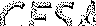 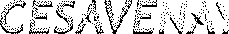 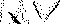 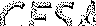 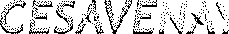 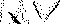 Formato 3CARTA BAJO PROTESTA DE NO INHABILITACIÓN Y/O SUSPENSIÓN (DEBERÁ REQUISITARSE EN PAPEL MEMBRETADO DE LA EMPRESA)LUGAR,	A	DE	DEL 2023.C. ING. ARMANDO MARÍN LÓPEZPRESIDENTE DEL COMITÉ ESTATAL DE SANIDAD VEGETAL DE NAYARITP R E S E N T E.POR MEDIO DE LA PRESENTE, CON RELACIÓN A LA LICITACIÓN PÚBLICA No. 003/2023 PARA LA ADQUISICIÓN DE FLUPYRADIFURONE, YO (NOMBRE) DECLARO BAJO PROTESTA DE DECIR VERDAD QUE, MI REPRESENTADA NO SE ENCUENTRA EN LOS SUPUESTOS QUE SE ESTABLECEN EN EL PUNTO 2.2.1 DOCUMENTACIÓN LEGAL Y ADMINISTRATIVA INCISO C) PARA PERSONAS FÍSICAS Y MORALES, APARTADO A) DE LAS BASES DE LICITACIÓN, ASIMISMO, NO SE ENCUENTRA INHABILITADA O SUSPENDIDA PARA PROVEER BIENES A LA FEDERACIÓN O A CUALQUIER OTRA ENTIDAD FEDERATIVA.A T E N T A M E N T ENOMBRE Y FIRMAPERSONA FÍSICA O DEL O DE LA REPRESENTANTE LEGAL DE LA EMPRESAFormato 4CARTA BAJO PROTESTA DE CONFORMIDAD(DEBERÁ REQUISITARSE EN PAPEL MEMBRETADO DE LA EMPRESA)LUGAR,	A	DE	DEL 2023.C. ING. ARMANDO MARÍN LÓPEZPRESIDENTE DEL COMITÉ ESTATAL DE SANIDAD VEGETAL DE NAYARIT P R E S E N T E.POR MEDIO DE LA PRESENTE, YO (NOMBRE) DECLARO BAJO PROTESTA DE DECIR VERDAD QUE CONOZCO EN SU INTEGRIDAD Y MANIFIESTO MI CONFORMIDAD CON TODOS Y CADA UNO DE LOS PUNTOS Y REQUISITOS ESENCIALES ESTABLECIDOS EN LAS BASES DE LA LICITACIÓN PÚBLICA No. 003/2023 PARA LA ADQUISICIÓN DE FLUPYRADIFURONE. ASÍ MISMO, CONOZCO Y ESTOY CONFORME CON TODO LO ASENTADO EN LA JUNTA DE ACLARACIONES.A T E N T A M E N T ENOMBRE Y FIRMAPERSONA FÍSICA O DEL O DE LA REPRESENTANTE LEGAL DE LA EMPRESAFormato 5CARTA COMPROMISO PARA RESPONDER POR FALLA Y/O DEFECTO (DEBERÁ REQUISITARSE EN PAPEL MEMBRETADO DE LA EMPRESA)LUGAR,	A	DE	DEL 2023.C. ING. ARMANDO MARÍN LÓPEZPRESIDENTE DEL COMITÉ ESTATAL DE SANIDAD VEGETAL DE NAYARIT P R E S E N T E.POR MEDIO DE LA PRESENTE, CON RELACIÓN A LA LICITACIÓN PÚBLICA No. 003/2023 PARA LA ADQUISICIÓN DE FLUPYRADIFURONE, YO (NOMBRE) ME COMPROMETO A RESPONDER POR CUALQUIER FALLA O DEFECTO QUE PRESENTE EL BIEN, ASÍ COMO ALGUNA RESPONSABILIDAD EN QUE SE HUBIERE INCURRIDO, EN LOS TÉRMINOS SEÑALADOS EN EL CONTRATO RESPECTIVO Y EN EL CÓDIGO CIVIL FEDERAL.A T E N T A M E N T ENOMBRE Y FIRMAPERSONA FÍSICA O DEL O DE LA REPRESENTANTE LEGAL DE LA EMPRESAFormato 6CARTA GARANTÍA DE CARACTERÍSTICAS Y ESPECIFICACIONES (DEBERÁ REQUISITARSE EN PAPEL MEMBRETADO DE LA EMPRESA)LUGAR,	A	DE	DEL 2023.C. ING. ARMANDO MARÍN LÓPEZPRESIDENTE DEL COMITÉ ESTATAL DE SANIDAD VEGETAL DE NAYARIT P R E S E N T E.POR MEDIO DE LA PRESENTE, CON RELACIÓN A LA LICITACIÓN PÚBLICA No. 003/2023 PARA LA ADQUISICIÓN DE FLUPYRADIFURONE, YO (NOMBRE) GARANTIZO QUE ME APEGO A LAS CARACTERÍSTICAS Y ESPECIFICACIONES TÉCNICAS ESTABLECIDAS EN LAS PRESENTES BASES CONFORME A SU PROPUESTA.A T E N T A M E N T ENOMBRE Y FIRMAPERSONA FÍSICA O DEL O DE LA REPRESENTANTE LEGAL DE LA EMPRESACARTA GARANTÍA DE ENTREGA(DEBERÁ REQUISITARSE EN PAPEL MEMBRETADO DE LA EMPRESA)LUGAR,	A	DE	DEL 2023.C. ING. ARMANDO MARÍN LÓPEZPRESIDENTE DEL COMITÉ ESTATAL DE SANIDAD VEGETAL DE NAYARIT P R E S E N T E.POR MEDIO DE LA PRESENTE, CON RELACIÓN A LA LICITACIÓN PÚBLICA No. 003/2023 PARA LA ADQUISICIÓN DE FLUPYRADIFURONE, YO (NOMBRE) GARANTIZO QUE LA ENTREGA DEL BIEN SE REALIZARÁ EN ESTRICTO APEGO A LAS ESPECIFICACIONES ESTABLECIDAS EN EL ANEXO 1.A T E N T A M E N T ENOMBRE Y FIRMAPERSONA FÍSICA 0 DEL O DE LA REPRESENTANTE LEGAL DE LA EMPRESA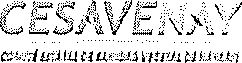 Formato 8CARTA BAJO PROTESTA SOBRE PAGO DE IMPUESTOS(DEBERÁ REQUISITARSE EN PAPEL MEMBRETADO DE LA EMPRESA)LUGAR,	A	DE	DEL 2023.C. ING. ARMANDO MARÍN LÓPEZPRESIDENTE DEL COMITÉ ESTATAL DE SANIDAD VEGETAL DE NAYARIT P R E S E N T E.POR MEDIO DE LA PRESENTE, CON RELACIÓN A LA LICITACIÓN PUBLICA No. 003/2023 PARA LA ADQUISICIÓN DE FLUPYRADIFURONE, YO (NOMBRE) DECLARO BAJO PROTESTA DE DECIR VERDAD QUE ME ENCUENTRO AL CORRIENTE EN EL PAGO DE LOS IMPUESTOS A EFECTO DE DAR CUMPLIMIENTO A LO DISPUESTO EN EL ARTÍCULO 32-D, DEL CÓDIGO FISCAL DE LA FEDERACIÓN.A T E N T A M E N T ENOMBRE Y FIRMAPERSONA FÍSICA O DEL O DE LA REPRESENTANTE LEGAL DE LA EMPRESAFormato 9CARTA BAJO PROTESTA SOBRE ÉTICA(DEBERÁ REQUISITARSE EN PAPEL MEMBRETADO DE LA EMPRESA)LUGAR,	A	DE	DEL 2023.C. ING. ARMANDO MARÍN LÓPEZPRESIDENTE DEL COMITÉ ESTATAL DE SANIDAD VEGETAL DE NAYARITP R E S E N T E.POR MEDIO DE LA PRESENTE, CON RELACIÓN A LA LICITACIÓN PÚBLICA No. 003/2023 PARA LA ADQUISICIÓN DE FLUPYRADIFURONE, YO (NOMBRE) DECLARO BAJO PROTESTA DE DECIR VERDAD QUE POR SÍ MISMO O TRAVÉS DE INTERPÓSITA PERSONA, ME ABSTENGO DE ADOPTAR CONDUCTAS, PARA QUE LOS SERVIDORES PÚBLICOS Y DEMAS PERSONAL QUE INTEGRAN LOS COMITÉS, QUE PARTICIPEN EN LOS PROCESOS DE CONTRATACIÓN, INDUZCAN O ALTEREN LAS EVALUACIONES DE LAS PROPOSICIONES, EL RESULTADO DEL PROCEDIMIENTO, OTROS ASPECTOS QUE OTORGUEN CONDICIONES MÁS VENTAJOSAS CON RELACIÓN A LOS DEMAS LICITANTES.A T E N T A M E N T ENOMBRE Y FIRMAPERSONA FÍSICA O DEL 0 DE LA REPRESENTANTE LEGAL DE LA EMPRESAFORMATO 10CARTA BAJO PROTESTA SOBRE CONFIDENCIALIDAD (DEBERÁ REQUISITARSE EN PAPEL MEMBRETADO DE LA EMPRESA)LUGAR,	A	DE	DEL 2023.C. ING. ARMANDO MARÍN LÓPEZPRESIDENTE DEL COMITÉ ESTATAL DE SANIDAD VEGETAL DE NAYARITP R E S E N T E.POR MEDIO DE LA PRESENTE, CON RELACIÓN A LA LICITACIÓN PÚBLICA No. 003/2023 PARA LA ADQUISICIÓN DE FLUPYRADIFURONE, YO (NOMBRE) ME OBLIGO A ENTREGAR EL BIEN BAJO LAS MÁS ESTRICTAS REGLAS DE CONFIDENCIALIDAD Y SECRETO PROFESIONAL. EN ESTE SENTIDO CUALQUIER DOCUMENTACIÓN O INFORMACIÓN QUE CONSERVE COMO PARTE DE MIS ARCHIVOS A LA ENTREGA TOTAL DEL BIEN, PASARÁ A SER PROPIEDAD DE “EL COMITÉ”; ASIMISMO ME OBLIGO A NO DIVULGAR LOS INFORMES, DATOS Y RESULTADOS OBTENIDOS DE LA ENTREGA DEL BIEN.A T E N T A M E N T ENOMBRE Y FIRMAPERSONA FÍSICA O DEL 0 DE LA REPRESENTANTE LEGAL DE LA EMPRESAPartidaConceptoEspecificaciones técnicasCantidadProyecto1FlupyradifuroneIngrediente     Activo:	Flupyradifurone.Formulación: Concentrado Soluble, con concentración mfnima del 17.09% en peso, equivalente a 200 g de i.a/L. Jngredientes inertes: emulsificante, antiespumante, disolvente 82.91%.Copia simple legible del Registro Sanitario Coordinado (RSCO) vigente del plaguicida emitido por la COFEPRIS con uso autorizado para el cultivo de cítricos conforme a las presentes bases (original o copia certificada para su cotejo).Copia simple legible del Dictamen Técnico de Efectividad Biológica emitido por el SENASICA, donde especifique la conveniencia del registro para uso en el cultivo de cítricos y contra el psílido asiático de los cítricos [Diaphorina citri), dosis e intervalo de seguridad, conforme a las presentes bases (original o copia certificada para su cotejo).Copia simple legible del registro y certificación vigente conforme a lo establecido en la NOM- 033-FITO-1995 (original o copia certificada para su cotejo).Copia simple legible de la etiqueta aprobada por COFEPRIS del producto donde indique su uso en el cultivo de cítricos y contra el psílido asiático de los cítricos [Diaphorina citri), dosis e intervalo de seguridad conforme a las presentes bases.480LitrosCampañas de Protección Fitosanitaria (Plagas de los Cítricos)6. Carta original de respaldo de la empresa titular del registro del producto ofertado firmada por el Representante Legal, adjuntando copia simple legible del poder notarial e identificación oficial vigente del representante, asf como original o copia certificada de la identificación oficial vigente para su cotejo, para asegurar el suministro en los tiempos indicados, origen y calidad del producto.7.	Fecha de caducidad: Mfnimo 18 meses a partir de la fecha de la entrega del mismo.8.	Presentación: Envase de 1 litro.No.de ParüdaDESCRIPCIÓNCANTIDADUNIDAD DE MEDIDACOSTO UNITARIOSUBTOTAL1Flupyradifurone480LitroI.V.A y/o I.E.P.STotalLUGAR Y FECHACANTIDADDOMICILIO